Необходимые материалы:фетр;ножницы;нитки (в том числе мулине);игла;клей;кружево;синтепон или синтепух;бисер, пуговицы, декоративные элементы.Ход работы:Аккуратно вырезать из фетра две детали в форме яйца. Из фетра другого цвета вырезать середину, которая будет декоративной. Булавками сколоть основу лицевой части изделия с серединной вставкой и проложить шов сверху и снизу небольшими стежками в одну нить, отступая 2 мм от края. Закрыть швы красивым кружевом, пришив его также небольшими стежками в одну нить. Отрезать лишнее по форме яйца. Наметить на серединной вставке буквы «ХВ» и начать вышивать их швом назад иголкой в три нити мулине. Добавить на изделие элементы декора — красивые пуговицы, бисер и т. д. Сколоть две части изделия булавками и начать сшивать их обметочным швом мулине в шесть нитей. Сколоть две части изделия булавками и начать сшивать их обметочным швом мулине в шесть нитей. Оставить небольшое отверстие для набивки. Равномерно набить изделие синтепоном или синтепухом. 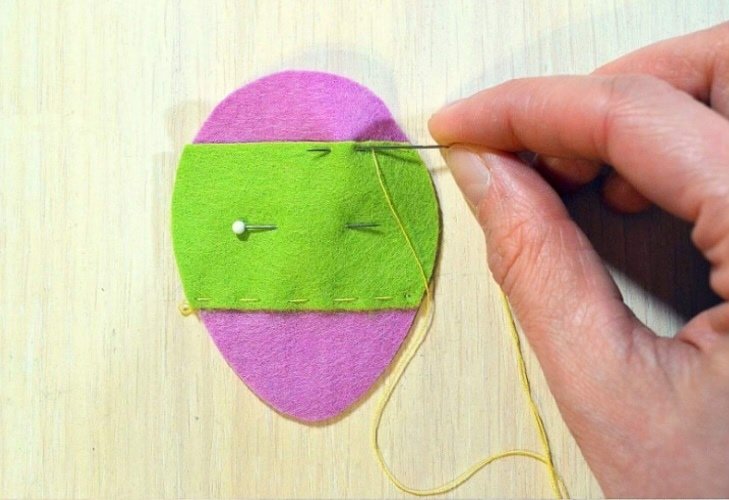 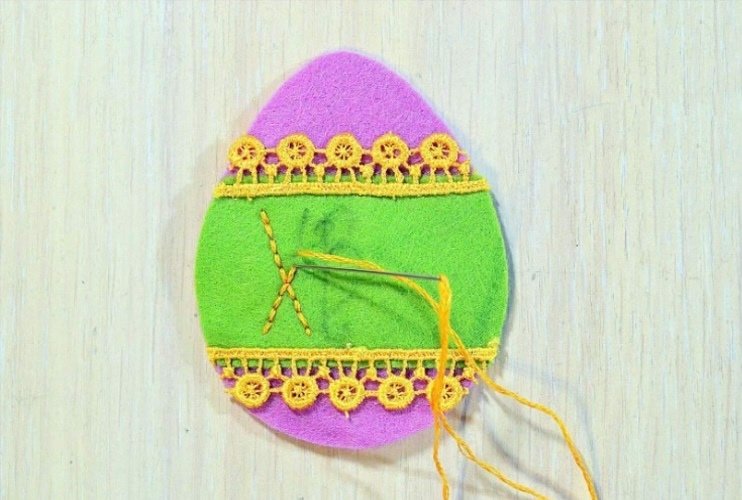 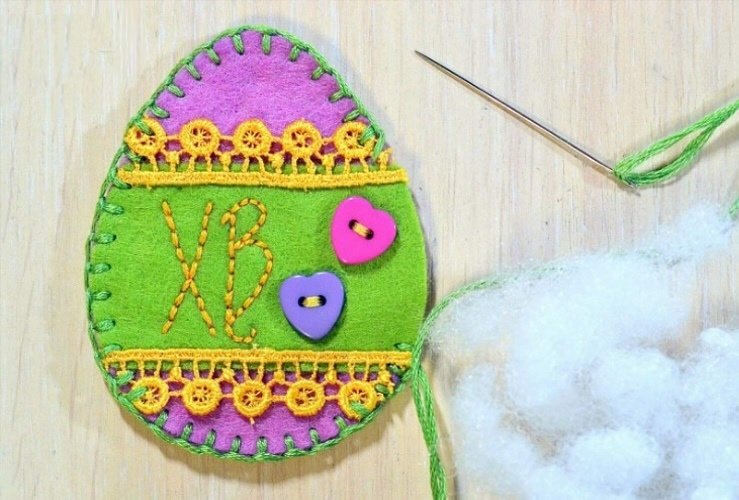 